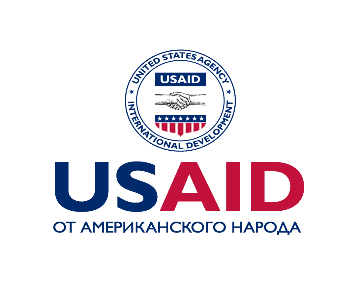 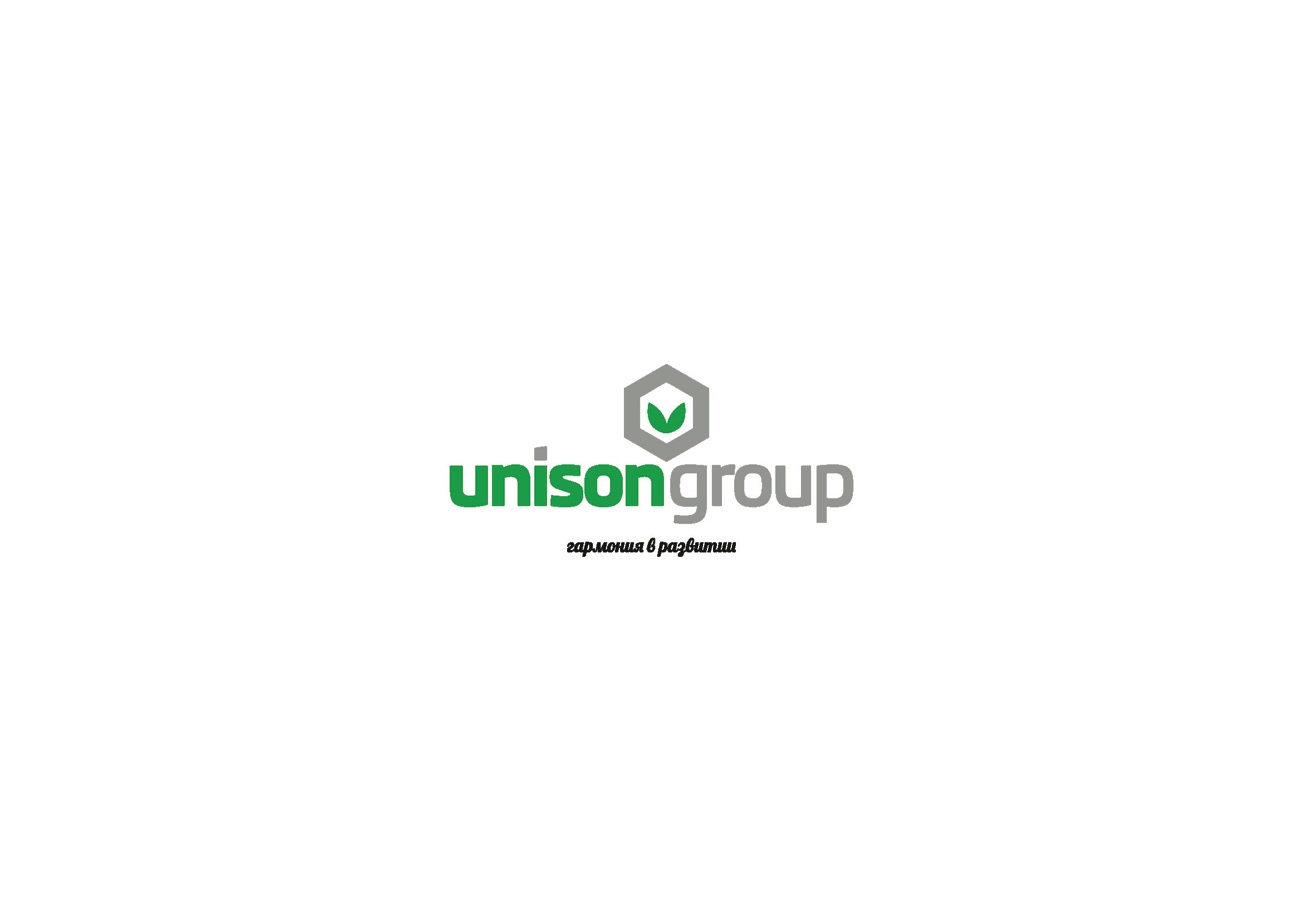 программа КОНФЕРЕНЦИИ «Энергосбережение и энергоэффективность для потребителей»Дата и время проведения: 15 марта, 2016 г., с 9:00 до 14:00Место проведения: г. Бишкек, ул. Ибраимова 70, гостиница «Европа», конференц-залВремяМероприятие9:00 – 9:30Регистрация9:30 – 9:40Приветственное слово USAID9:40 – 9:50Цели и задачи конференции, введение. Нурзат Абдырасулова, Президент альянса организаций «Юнисон Групп»9:50 – 10:10Повышение информированности населения, работа для потребителей: общенациональная инфо-кампания «Будь в тепле, Кыргызстан-II». Дарика Сулайманова, Директор Программ «Юнисон Групп»10:10 – 10:40Перерыв (кофе, чай)10:40 – 11:10Проведение публичных лекций в Таласской области: взаимодействие с местными органами самоуправления и энергокомпаниями, барьеры и результаты. Улан Татышев, тренер инфо-кампании «Будь в тепле, Кыргызстан – II»11:10-11:30Обсуждение11:30 – 11:50Общественные центры защиты прав потребителей энергии: канал эффективного взаимодействия между потребителем и поставщиком. Жаныбек Кулумбетов, Менеджер по развитию, «Юнисон Групп»11:50 – 12:10Портал для потребителей энергии www.energy.unison.kg, консультации для населения по защите прав потребителей и энергосбережению. Нурила Отунчиева, Менеджер программы «Добросовестное управление», «Юнисон Групп»12:10 – 12:40Обсуждение12:40 - 13:00Подведение итогов и принятие резолюции13:00 – 14:00Обед 